Protocol i.v.m. corona 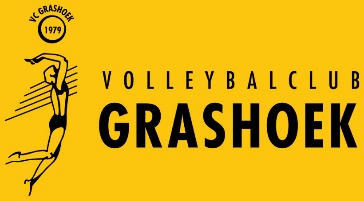 VC Grashoek Algemeen:Voor iedereen en alles geldt: “Gebruik gezond verstand!” Heb je klachten? Blijf dan thuis en zoek geen risico’s op.De 1,5 meter regel geldt ook hier! Houdt dus afstand met personen van 18 jaar of ouder (uitzondering tijdens het sporten zelf).Vermijdt de drukte!Was vaak je handen met water en zeep of gebruik desinfectiegel.Schud geen handen met elkaar.Maak gebruik van je eigen drinkfles tijdens het sporten.Jeugdteams:Probeer je zoveel mogelijk al thuis om te kleden. Dit om het moment in het kleedlokaal zo kort mogelijk te houden.Bij de jongste jeugd gaan vaak ouders/begeleiders mee naar binnen om te helpen bij het omkleden. We vragen waar mogelijk is dit te beperken (door de kinderen thuis al om te kleden bijvoorbeeld). Op het moment dat je wel binnen het kleedlokaal bent, hanteer dan de 1,5 meter afstand als volwassene onder elkaar.Ouders komen niet in de gymzaal als de kinderen aan het trainen zijn. Er is mogelijkheid om te wachten in het kleedlokaal of buiten. Denk hierbij ook weer aan de 1,5 meter regel.Kinderen mogen zich thuis douchen om de drukte te vermijden. Als kinderen zich wel douchen, kijk dan even naar het kopje met de doucheregels!18+ teams:Probeer je zoveel mogelijk al thuis om te kleden. Dit om het moment in het kleedlokaal zo kort mogelijk te houden.Douche zoveel mogelijk thuis of hanteer de doucheregels van VC Grashoek. Deze staan onder een kopje in dit bestand.Tijdens het sporten hoeft er géén 1,5 meter afstand gehouden te worden. Bij de momenten in het kleedlokaal en daarbuiten wel. Maximaal 1 team tegelijkertijd per kleedlokaal. Bij een training zorg je dus dat je helemaal klaar bent en uit het kleedlokaal bent, voordat het team wat voor je traint klaar is! Zodat wanneer een team klaar is met trainen meteen het kleedlokaal in kan gaan om te gaan douchen. Doucheruimte en kleedlokaal:Probeer de 2 buitenste douches te gebruiken en de 2 douches in de hokjes! Probeer de middelste douche dus te vermijden i.v.m. de 1,5 meter afstand. Maak indien nodig ook gebruik van de andere doucheruimte. Zorg er wel voor dat je het netjes achter laat voor de anderen.Voor mensen boven de 18 jaar geldt de 1,5 meter ook in het kleedlokaal. Er hangt op 1,5 meter steeds een voorwerp, zodat je weet waar je kunt plaatsnemen. Maak ook indien hier nodig gebruik van het ander kleedlokaal. Probeer zoveel mogelijk van je eigen spullen in je tas te doen, zodat het volgende team ook genoeg ruimte heeft om de regels te kunnen nastreven.Trainingen:Tijdens de trainingen hoeft de 1,5 meter afstand niet gehanteerd te worden. Voor en na de training natuurlijk wel voor degene die 18 jaar of ouder zijn.Zorg ook bij een training dat je op tijd uit het kleedlokaal bent, voordat het ander team klaar is met trainen. Er zijn geen bezoekers welkom tijdens de trainingen.Desinfectiemateriaal is aanwezig. We hebben afgesproken dat de ballen na een training niet gedesinfecteerd hoeven te worden. Mocht je je hierbij prettiger voelen, doe dan vooraf de training even de ballen zelf desinfecteren. Omdat het niet tijdens de training hoeft, gaan we er wel vanuit dat ieder team dit wel na de wedstrijd doet!Als het desinfectiemateriaal op is, geeft dit door aan de Ankerplaats. Zij zorgen dat er nieuw materiaal komt. Tijdens de training is ook een registratieplicht verplicht! Er is een mapje van VC Grashoek waarin ieder team even voor de training invult wie er aanwezig is. Alleen de namen is voldoende hierbij, omdat het secretariaat indien nodig alle gegevens heeft van de leden binnen VC Grashoek. Er is per dag een A4 gemaakt voor de teams. Vul onder je teamnaam de namen in die aanwezig zijn en vul het desbetreffende tijdstip in waar je op getraind hebt. We zijn verplicht om deze gegevens 2 weken te bewaren. Daarna worden deze gegevens vernietigd!Wedstrijden:Tijdens wedstrijden is het natuurlijk drukker! Zorg dat je ook hier de doucheregels als team hanteert. Zorg dat je klaar en uit het kleedlokaal bent, voordat het ander team klaar is met de wedstrijd. Je kan in de kantine wachten totdat je het veld op kunt. Probeer hier desnoods ook alvast de teambespreking te doen. Bezoekers zijn niet welkom in de zaal. Ook niet op de bankjes! Als spelers zijnde dus ook niet op de bankjes gaan zitten tijdens de wedstrijd. Desinfectiemateriaal is aanwezig. Zorg dat na de wedstrijd altijd de ballen worden schoongemaakt, het telbord en de scheidsrechtersstoel. Herinner de tellers en scheidsrechter er ook aan om dit even te doen! (Dit punt is dus ook belangrijk voor de vrijwilligers)Eigenlijk alles wat is aangeraakt even schoonmaken met het desinfectiemateriaal. Als dit op is, meld het dan even bij de Ankerplaats. Zij zorgen dat er nieuw materiaal wordt aangeschaft.Tijdens de wedstrijden geldt er natuurlijk ook een registratieplicht! Dit gaat op dezelfde manier als tijdens de trainingen. Het enige verschil is dat de tegenstander zich ook moet registreren. Vraag als aanvoerder of trainer zijnde of de trainer/coach van de tegenstander zijn gegevens (naam, telefoonnummer, mailadres) wil noteren in het mapje wat we gebruiken als VC Grashoek zijnde. De spelers hoeven zich niet te registreren, omdat we hiervoor het wedstrijdformulier kunnen gebruiken.Trainers en coaches:Houdt voldoende afstand van de spelers die ouder zijn dan 12 jaar.Probeer te denken aan de afstand met oefeningen in training.Probeer je thuis om te kleden voor een training en wedstrijd. Maak indien nodig van de scheidsrechtersruimte om je kort om te kleden of op te frissen.Ouders, vrijwilligers en toeschouwers:Hanteer de 1,5 meter afstand regel met personen boven de 18 jaar. Tijdens de trainingen is er geen mogelijkheid om te komen kijken. Volg altijd de aanwijzingen op van de vereniging, maar ook van de Ankerplaats. Hard meezingen of schreeuwen is niet toegestaan tijdens een wedstrijd. Jullie zijn welkom om te komen kijken tijdens een wedstrijd, maar hanteer wel de regels van VC Grashoek en de Ankerplaats. Dat wil zeggen dat iedereen moet zitten tijdens het kijken van de wedstrijd. Er mogen géén bezoekers in de zaal. Niet staand, maar ook niet zittend op de bankjes in de zaal.Reizen:Probeer het aantal personen in een auto zo laag mogelijk te houden.Maak tijdens het reizen naar wedstrijd indien mogelijk gebruik van een mondkapje. Puur ter bescherming voor jezelf en anderen.Kantine:De kantine is weer geopend! Maar hanteer wel de regels van de Ankerplaats.Er is geen eenrichtingsverkeer, maar er wordt wel verwacht je gezonde verstand te gebruiken als je in de kantine bent. 